ISMLOUVA  O POSKYTOVÁNÍ  ÚKLIDOVÝCH SLUŽEBUZAVŘENÁ DLE OBCHODNÍHO ZÁKONÍKU V PLATNÉM ZNĚNÍ1.SMLUVNÍ STRANYNázev: Dům dětí a mládeže, Sokolov, Spartakiádní 1937, příspěvková organizaceIČ: 712 38 930 DIČ:CZ71238930adresa: Spartakiádní 1937, Sokolov 356 01 zastoupená: bankovní  spojení: (dále jen "objednatel")anázev: Petra Doubkováse sídlem: nám. Budovatelů 1405, Sokolov 356 01 bankovní spojení: číslo účtu: IČ: 873 90 001DIČ:CZ7555092226(dále  jen "zhotovitel")2.PŘEDMĚT SMLOUVYPředmětem smlouvy je zajišťování úklidových prací v objektu objednatele na adrese Sokolov, Spartakiádní 1937, pavilon B, dle harmonogramu  úklidových  prací viz příloha č. 1. Harmonogram prací, jehož plnění zhotovitel zajistí je nedílnou součástí  této smlouvy.3.PRÁVA A POVINNOSTI OBJEDNATELEObjednatel je  povinen  zajistit  přístupnost  prostor  určených  k  úklidu  včetně  přístupu k odběru  studené  a  teplé  vody.   Náklady  na  odběr   vody   jsou  na  účet  objednatele   a nebudou zhotoviteli účtovány.Objednatel má právo kontroly provedených pracích. Namátkovou  kontrolu  může provádět ředitelka DDM a vedoucí ekonomickosprávního oddělení DDM.4.PRÁVA A POVINNOSTI ZHOTOVITELEZhotovitel je povinen provádět úklid odborně a kvalitně.Zhotovitel je povinen dodržovat obecně závazné normy o  bezpečnosti  práce,  protipožární prevenci a hygienické podmínky platné pro provoz zařízení dle zákona 258/2000 Sb., o ochraně zdraví.Zhotovitel zajistí provádění úklidových prací osobami, jejichž jména, čísla občanských průkazů a kopie výpisu trestního rejstříku  budou  objednateli  uvedena  a zveřejněna.  Tyto osoby nebudou bez písemné dohody nikým jiným  zastoupeny.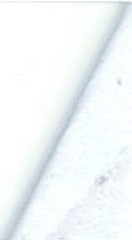 5.ODPOVĚDNOSTI ZHOTOVITELEZa kvalitu, všeobecnou a odbornou správnost poskytovaných prací dle předmětu této smlouvy.Za zdravotní stav a případné úrazy osob při výkonu činnosti dle předmětu této   smlouvy.Za uzavření pojištění pro případ odpovědnosti za škody vůči objednateli z činnosti dle předmětu  této smlouvy.6.CENACelková cena díla, která náleží zhotoviteli, bude zhotovitelem účtována vždy za uplynulý kalendářní měsíc zpětně ve výši: 130 Kč (stotřicet Korun českých) za hodinu práce. Zhotovitel bude vykonávat objednanou službu v pracovních dnech, v době od 6:00 do 10:00 hodin.Činnosti a práce neobsažené v příloze č. 1, požadované objednatelem nad rámec této smlouvy budou řešeny na základě zvláštní objednávky a budou  účtovány samostatně. Cena   za   hodinu   práce   bude   stanovena   na   základě   dohody   mezi   objednatelem a zhotovitelem.Zhotovitel  není plátcem DPH.7.PLATEBNÍ PODMÍNKYSmluvní cenu uvedenou v bodu 6 této smlouvy a případné další částky za služby dle zvláštní objednávky se objednatel zavazuje uhradit zhotoviteli měsíčně pozadu  do 14  dnů po doručení faktury na adresu  objednatele.Pro případ prodlení s úhradou faktury je zhotovitel  oprávněn  účtovat  objednateli smluvní pokutu ve výši 0,05 % z dlužné částky za každý den prodlení.8.PLATNOST SMLOUVYTato smlouva nabývá platnosti podpisem smluvních stran. Zahájení  plnění  je sjednáno dnem 05.01.2018.Ukončení  smlouvy  je dne   21.12.2018.Od smlouvy lze odstoupit dohodou nebo v případě hrubého  porušení  smluvních podmínek, pokud zhotovitel ani přes písemnou výzvu objednatele nezjedná nápravu ve stanovené lhůtě.Ze strany objednatele  je za hrubé porušení smluvních podmínek považováno:opakované poskytování nekvalitních služeb, na které byl zhotovitel opakovaně bezvýsledně  písemně upozorněn,zvlášť hrubým způsobem poškození zájmů objednatele nebo jeho dobrého   jména.V případě ukončení smlouvy se smluvní strany zavazují dohodnout na způsobu vypořádání vzájemných závazků, a to tak, aby žádná ze smluvních stran nebyla ve zjevné nevýhodě.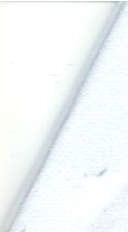 Za zhotovitele:9.KONTAKTNÍ OSOBY                   Za objednatele:10.VŠEOBECNÁ USTANOVENÍPodpisem této smlouvy zanikají veškerá dosavadní ústní a písemná ujednání týkající se předmětu  této smlouvy.Veškeré změny a doplňky této smlouvy mohou být pouze písemné  a  to  formou vzestupně číslovaných dodatků.Případné spory se přednostně řeší domluvou.Smlouva včetně přílohy je vyhotovena ve 2 stejnopisech. Každý účastník obdrží jedno vyhotovení.Nedílnou součástí smlouvy jsou přílohy:Příloha č. 1 "Harmonogram úklidových prací".V Sokolově  dne ……………………..         za objednatele……………………..     za zhotovitele    